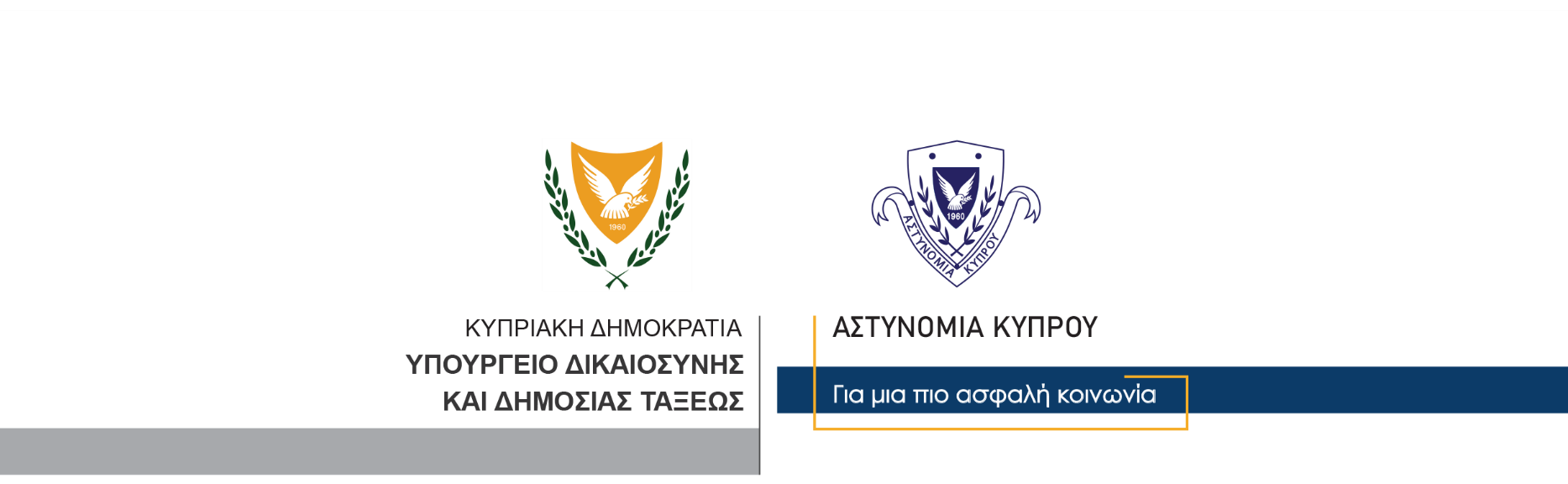   Γραφείο Τύπου και Δημοσίων Σχέσεων22 Οκτωβρίου, 2020Δελτίο Τύπου 8 – Κατοχή παιδικής πορνογραφίας - σύλληψηΣυνελήφθη σήμερα βάσει δικαστικού εντάλματος και τέθηκε υπό κράτηση 21χρονος, για διευκόλυνση των ανακρίσεων, σχετικά με διερευνώμενη υπόθεση κατοχής παιδικής πορνογραφίας, διάδοσης παιδικής πορνογραφίας, απόκτησης πρόσβασης σε παιδική πορνογραφία, προσφορά ή παροχή πληροφοριών για παιδική πορνογραφία.Της σύλληψης του 21χρονου, προηγήθηκε αξιολόγηση πληροφορίας από την EUROPOL, ότι κάτοχος/χρήστης συγκεκριμένου λογαριασμού σε πλατφόρμα κοινωνικής δικτύωσης, απέστειλε σε άλλο χρήστη, ένα αρχείο βίντεο με υλικό σεξουαλικής εκμετάλλευσης ανηλίκου.Σε έρευνα που έγινε βάσει δικαστικού εντάλματος στην οικία του 21χρονου, εντοπίστηκε και παραλήφθηκε ως τεκμήριο ένα κινητό τηλέφωνο, το οποίο θα σταλεί για επιστημονικές εξετάσεις. Επίσης, στην κατοχή του εντοπίστηκε ακόμη ένα κινητό τηλέφωνο, το οποίο παραλήφθηκε ως τεκμήριο.Το Γραφείο Καταπολέμησης Ηλεκτρονικού Εγκλήματος Αρχηγείου συνεχίζει τις εξετάσεις.                                                                                                 ΓΡΑΦΕΙΟ ΤΥΠΟΥ    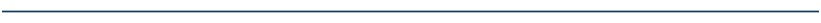 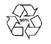 Οδός Αντιστράτηγου Ευάγγελου Φλωράκη, 1478, Λευκωσία,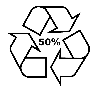 Τηλ.: 22808067, Φαξ: 22808598,  Email: pressoffice@police.gov.cy, Ιστοσελίδα: www.police.gov.cy